              Российская Федерация          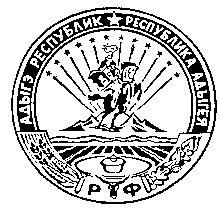 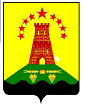                                Республика Адыгея                        Совет народных депутатов                      муниципального образования                  «Дукмасовское сельское поселение»   х.Дукмасов                                                                                                   28.01.2020г.                                                                                                                             № 101РЕШЕНИЕ                          Двадцать седьмой сессии четвертого созыва  Совета народных депутатов            муниципального образования «Дукмасовское сельское поселение»   Об отчете  Главы муниципального образования       «Дукмасовское сельское поселение» за  2019 год      В соответствии с Федеральным законом от 06.10.2003 N131-ФЗ «Об общих принципах организации местного самоуправления в Российской Федерации», Уставом муниципального образования «Дукмасовское сельское поселение», Совет  народных депутатов  муниципального образования «Дукмасовское сельское поселение»  РЕШИЛ:       1. Принять к сведению отчет главы муниципального образования «Дукмасовское сельское  поселение»  за 2019 год.  (отчет прилагается).
           2. Поручить Главе муниципального образования «Дукмасовское сельское поселение» ознакомить с отчётом о проделанной работе за 2019 год население  муниципального образования «Дукмасовское сельское поселение».     3. Обнародовать настоящее решение в соответствии с Уставом муниципального образования «Дукмасовское сельское поселение», разместить на официальном сайте администрации муниципального образования «Дукмасовское сельское поселение» Шовгеновского района Республики Адыгея.Глава  муниципального образования«Дукмасовское сельское поселение» ____________________ В.П.Шикенин                                                                                                                            Приложение № 1 к решению Совета народных депутатовмуниципального образования«Дукмасовское сельское поселение»от 28.01.2020г. № 101ОТЧЕТГлавы муниципального образования «Дукмасовское сельское поселение» о результатах деятельности администрации муниципального образования «Дукмасовское сельское поселение» за 2019 год и перспективах развития на 2020 годУважаемые депутаты, жители муниципального образования «Дукмасовское сельское поселение», гости!Деятельность администрации муниципального образования «Дукмасовское сельское поселение» в минувшем периоде строилась в соответствии с действующим законодательством, с основными направлениями социально-экономической политики Российской Федерации, Республики Адыгея, Шовгеновского района, решениями Совета народных депутатов муниципального образования «Дукмасовское сельское поселение», нормативно-правовыми актами, принятыми администрацией поселения, а также в соответствии с Уставом сельского поселения и была направлена на решение вопросов местного значения в соответствии с требованиями Федерального закона от 06.10.2003 № 131-ФЗ «Об общих принципах организации местного самоуправления в РФ», в котором определены вопросы местного значения, полномочия органов местного самоуправления.Повседневная работа Администрации - это исполнение полномочий по обеспечению деятельности органа местного самоуправления. Главным направлением деятельности администрации является обеспечение жизнедеятельности населения, что включает в себя, прежде всего, содержание социально-культурной сферы, благоустройство территории поселения;  освещение улиц; работа по предупреждению и ликвидации последствий чрезвычайных ситуаций, обеспечение первичных мер пожарной безопасности и многое другое. Эти полномочия осуществляются путем организации повседневной работы администрации поселения, подготовки нормативных документов, осуществления личного приема граждан Главой администрации поселения и специалистами, рассмотрения письменных и устных обращений.В соответствии с Федеральным законом «Об обеспечении доступа к информации о деятельности государственных органов и органов местного самоуправления», для информирования населения о деятельности администрации и Совета народных депутатов используется официальный сайт администрации МО «Дукмасовское сельское поселение», на котором размещаются действующие нормативные документы, регламенты оказываемых муниципальных услуг, бюджет и отчет об его исполнении, сведения о доходах и расходах муниципальных служащих, а также многое другое. Основной задачей сайта является обеспечение гласности и доступности информации о деятельности органов местного самоуправления муниципального образования  и принимаемых ими решениях.На сегодняшний день администрация МО «Дукмасовское сельское поселение» исполняет 27 полномочий, из них - 13 федеральных и 14 республиканских полномочий.Территория сельского поселения составляет  9113 га, площадь населенных пунктов – 484 га, земли сельскохозяйственного назначения – 7127 га. По территории муниципального образования проходит автодорога республиканского значения, обеспечивающая надежную связь с районным и республиканским центрами. В состав муниципального образования «Дукмасовское сельское поселение» входят 9 населенных пунктов. Все населенные пункты на территории поселения соединены асфальтированными дорогами. Протяженность дорог сельского поселения с твердым покрытием на данный момент составляет 31,8 км.Численность населения сельского поселения по состоянию на              01 января 2020 года составляет 2184 человека, что на 40 человек меньше, чем в прошлом году (на 01.01.2019 – 2224 чел.): из них пенсионеры – 478 чел., дети и подростки до 18 лет – 440 чел. Сокращение численности населения вызвано увеличением смертности (в 2019 году умер 31 человек) среди трудоспособного населения - ухудшением состояния здоровья. Количество рожденных в 2019 году составило – 22 ребенка.Состав жителей многонационален, всего на территории сельского поселения проживают представители 27 национальностей, отличающихся толерантностью, уважительным отношением к национальным традициям других народов.Социальная сфераВ течение отчетного периода, своевременно оказывались меры социальной поддержки льготным категориям населения, а именно: производилась оплата коммунальных услуг специалистам сельской местности; оформление справок для получения субсидий, детских пособий, получения дров и деловой древесины, компенсаций на печное отопление льготным категориям граждан. На данный момент, на территории сельского поселения проживает льготных категорий граждан:- тружеников тыла – 15 чел.,  - вдов участников ВОВ- 6чел.,- ликвидаторов ЧАЭС – 2 чел.,- участников боевых действий - 4 чел.,- участников венгерских и афганских событий – 2 чел. Администрацией поселения ведется исполнение отдельных государственных полномочий в части ведения воинского учета в соответствии с требованиями закона РФ «О воинской обязанности и военной службе». Всего на первичном  воинском учете состоит 501 военнообязанный, в том числе 54 человека призывного возраста. Ежегодно, наши молодые люди пополняют ряды вооруженных сил Российской Армии, в прошедшем году, в весенний призыв 2 человека, а в осенний – 1 человек, были призваны выполнить свой гражданский долг. Отслужили и вернулись из армии 2 молодых людей.На территории муниципального образования «Дукмасовское сельское поселение» действуют: 1 средняя и 2 основных общеобразовательных школы, 1 детский сад, 3 ФАПа, 3 почтовых отделения, 3 библиотеки, МФЦ, 1 участок электросвязи, 1 филиал сбербанка, 3 СДК, 6 магазинов.В личных подворьях, по состоянию на 01 января 2020 года содержится 719 голов крупного рогатого скота, в том числе: коров 472 голов, свиней 219 голов, овец и коз 638голов, лошадей 1 голова, более 6 тыс. голов птицы.В соответствии с Уставом муниципального образования «Дукмасовское сельское поселение», органами местного самоуправления на территории являются Совет народных депутатов, состоящий из 10 депутатов, избранный в 2017 году и администрация сельского поселения.В рамках нормотворческой деятельности за отчетный период Администрацией разработано и принято 82 Постановления и 36 Распоряжений.За период 2019 года, Советом народных депутатов было проведено 12 заседаний, на которых было рассмотрено и принято 43 решения, среди них наиболее значимые:1. О внесении изменений и дополнений в Устав муниципального образования  «Дукмасовское сельское поселение».2. О земельном налоге на 2020 год,3. О налоге на имущество физических лиц на 2020 год.4. Об исполнении бюджета муниципального образования «Дукмасовское сельское поселение» за 2018 год.5. Об утверждении бюджета муниципального образования «Дукмасовское сельское поселение» на 2019 год и плановый период 2020-2021годы.6. Об утверждении стоимости услуг предоставляемых согласно гарантированному перечню услуг по погребению в муниципальном  образовании  «Дукмасовское  сельское поселение» на 2019 год.7. Об утверждении Положения «О муниципальной службе в муниципальном образовании «Дукмасовское сельское поселение».8. Об утверждении Порядка принятия муниципальными служащими администрации муниципального образования «Дукмасовское сельское поселение» наград, почетных и специальных званий (за исключением научных) иностранных государств, международных организаций, а также политических партий, других общественных объединений и религиозных объединений.9. Об утверждении Положения «О порядке реализации правотворческой инициативы граждан в муниципальном образовании «Дукмасовское сельское поселение».10. Об утверждении Положения «О порядке управления и распоряжения муниципальным имуществом, находящимся в муниципальной собственности муниципального образования «Дукмасовское сельское поселение».11. О создании специализированной службы по вопросам похоронного дела и утверждении Положения о порядке деятельности специализированной службы по вопросам похоронного дела муниципального образования «Дукмасовское сельское поселение».В соответствии с действующим законодательством, были проведены публичные слушания по вопросам:- исполнения бюджета муниципального образования «Дукмасовское сельское поселение» за 2018 год.- утверждения бюджета муниципального образования «Дукмасовское сельское поселение» на 2020год и плановый период 2021-2022 годы.- внесение изменений и дополнений в Устав муниципального образования «Дукмасовское сельское поселение».В соответствии с должностными и административными регламентами, специалистами администрации ведется приём граждан, совместно с социальными работниками, проводится обследование жилищных условий на оказание адресной материальной помощи малообеспеченным и нуждающимся семьям. Оказывается помощь пенсионерам, инвалидам, по подготовке пакета документов для оформления компенсационных выплат на коммунальные услуги, пособия. Также проводится консультирование населения в пределах своей компетенции, производится выдача справок для оформления пособия на погребение, рождения ребёнка, права наследования, купли-продажи, права собственности на земельные участки и домовладения. Специалистами администрации организуются и проводятся собрания в населённых пунктах поселения, общественные и культурно - массовые мероприятия, готовятся проекты постановлений и распоряжений, готовятся ответы на запросы организаций и учреждений. За отчетный период, жителям сельского поселения выдано 1649 различных справок, 132 бытовые характеристики, подготовлено 27 документов для оформления кредита. За 2019 год, в администрацию поселения поступило 4 письменных заявления, основная тема обращений – решение социальных, земельных и бытовых вопросов. В 2019 году, в соответствии с полномочиями, проводились мероприятия в рамках действующих 25 муниципальных Программ.В работе администрации используются компьютерные Программы межведомственного взаимодействия: Управления Росреестра РФ (по вопросам земельного и кадастрового учета - «Технокад - Муниципалитет», по регистрационному учету «Похозяйственный учет», ведется работа по внесению и актуализации сведений в Федеральную информационную адресную систему (ФИАС) и др.Экономика и финансыПодводя итоги работы администрации муниципального образования «Дукмасовское сельское поселение» по обеспечению финансирования всех полномочий, определенных Федеральным законом № 131-ФЗ «Об общих принципах организации местного самоуправления в РФ» за 2019 год можно отметить, что главным финансовым инструментом для достижения стабильности социально-экономического развития поселения, безусловно, служит бюджет. От того, насколько активно он пополняется, решаются текущие задачи, определяется судьба дальнейшего развития. В целях мобилизации доходов в бюджет сельского поселения по местным налогам в администрации продолжается работа по уточнению отдельных характеристик земельных участков и данных об их правообладателях. Специалистами администрации ведется активная работа по сокращению задолженности населения по налогам. Сотрудниками администрации сельского поселения периодически проводили рассылку и разноску налоговых извещений по адресам должников, также велась работа в телефонном режиме. Выполнение плана по доходам в целом за текущий год составило 21637,7 тыс. рублей, при плане 21438,7 тыс. рублей, что составляет 100,1 %.Выполнение плана по собственным доходам составило 4102,5 тыс. рублей, при плане 3903,5, или 105,1 %.Наибольший удельный вес по поступлению собственных доходов 48% в бюджете сельского поселения составляет земельный налог.Фактическое поступление земельного налога за 2019 год составило                  1577,2 тыс. рублей, при плане 1635,0 тыс. рублей. По данному виду налога план выполнен на 96,4%.Налог на доходы физических лиц — поступило 523,8 тыс. рублей, при плане 670,0 тыс. рублей, выполнение составило 78,2%.Единый сельскохозяйственный налог — поступило 321,7тыс. рублей при плане 265,0 тыс. рублей или 121,4%.Налог на имущество физических лиц — поступило 341,5 тыс. рублей при плане 126,0 тыс. рублей или 271,0%.Государственная пошлина — поступило 1,0 тыс. рублей, при плане 00,0 тыс. рублей.Доходы от сдачи имущества поступило 99,7 тыс. рублей, при плане 107,8 тыс. рублей.Наше поселение, как и район, является дотационным. При плане дотации на выравнивание бюджетной обеспеченности 1586,0 тыс. рублей, средства поступили в полном объеме.При плане дотации на поддержку мер сбалансированности бюджета 1007,3 тыс. рублей, средства поступили в полном объеме.Субвенции бюджетам поселений на осуществление первичного воинского учета на территориях, где отсутствуют военные комиссариаты, также поступили в полном объеме в сумме 206,3 тыс. рублей.Расходная часть бюджета выполнена на 98,6 %, при уточненном плане 22346,6 тыс.рублей, расходы составили 22047,9 тыс. рублей.В 2019 году также производилась оплата по передаче полномочий контрольно-счетной палате в сумме 149,6 тыс. рублей.В 2019 году также производилась оплата за коммунальные услуги в сумме 90493,0 рублей.Вместе с тем, необходимо отметить, что кредиторская задолженность администрации сельского поселения на 31 декабря 2019 года составила 524 тысячи рублей.На территории поселения работают следующие предприятия агропромышленного комплекса:Кроме того, на территории поселения расположены 15 крестьянско-фермерских хозяйств, возделывающих 2169,4 Га земли:На территории поселения имеется цех по выращиванию и переработке птицы ИП «Шепелев».В 2019 году администрация муниципального образования продолжила работу, начатую еще в 2016 году по привлечению инвесторов.БлагоустройствоЗа отчетный период, за счет бюджетных и привлеченных средств спонсоров, а также в рамках выполнения мероприятий Федеральных целевых Программ, на территории муниципального образования «Дукмасовское сельское поселение» проведены следующие виды работ по благоустройству:В хуторе Тихонов: построен физкультурно-оздоровительный минипарк, произведена реконструкция автодороги по ул. Молодежная (общей стоимостью13 994,05 тыс. рублей) и ул. Советская (стоимость работ 170 тыс. рублей) стоимость кадастровых работ составила 67 тыс. руб., произведена реконструкция водозабора, в хуторе Тихонов произведены работы по реконструкции водопроводных сетей, возведена новая водонапорная башня (общая стоимость работ составила более 1млн. 085 тыс. руб.). 	В осеннее-весенний период проводились плановые и внеплановые мероприятия по уборке территории сельского поселения от сухостоя, мусора, валежника, вырубка поросли и сорной растительности, посадка саженцев.	В летний период производились работы по обработке пастбищ, покосу травы, поросли амброзии и другой сорной растительности, уборке мусора.	В зимний период, очистка дорог от наледи и снега проводилась силами наших депутатов.В преддверии мероприятий, посвященных празднованию Победы в ВОВ был произведен косметический ремонт мемориала павшим в годы ВОВ, на общую сумму 10438,0 рублей.В преддверии православного праздника Пасхи, на кладбищах сельского поселения были проведены субботники по очистке территории от мусора, сухостоя, сорной растительности. На территории каждого кладбища производился спил деревьев, вывоз мусора, был завезен песок и щебень (приобретено ГПС на общую сумму 90 тыс. рублей). У нас существует хорошая традиция – в период майских праздников дружно производить уборку общественных и частных территорий. Необходимо отметить активное участие жителей всех населенных пунктов сельского поселения, принимавших посильное участие в субботниках по санитарной очистке, побелке деревьев и вырубке сухостоев, а также слаженную работу тружеников бюджетной сферы – работников Администрации, коллективов сельских Домов культуры, школ, почтовых отделений, медпунктов, временных безработных, и др. жителей, к которым я лично обращался с предложением принять участие в субботнике.При проведении субботников было высажено более 167 саженцев деревьев, высажено рассады однолетников на территории мемориала павшим в ВОВ и братской могилы на общую на сумму 17360,0 рублей.Еще одна особенность нашего сельского поселения в вопросе поддержания чистоты – это бесконтейнерный сбор бытовых отходов. Таким образом, территория нашего сельского поселения избавлена от гор мусора в баках, рядом с баками, охраняющих его собак, грызунов и неприятного запаха.Вместе с тем, необходимо отметить, что представлением прокуратуры, а позднее и решением Шовгеновского суда, администрацию муниципального образования «Дукмасовское сельское поселение» обязали установить на территории сельского поселения контейнеры для сбора биологических отходов. Данное решение необходимо выполнить в срок до июня 2020 года. Для организации мероприятий по решению данной проблемы необходимо выделение дополнительных финансовых средств.Но в связи с изменением Российского законодательства и приходом регионального оператора технология обращения с отходами изменилась. В 2019 году, с региональным оператором ООО «Эко-Центр» был заключен договор на вывоз мусора (ТБО) от населения и учреждений сельского поселения. Периодичность вывоза ТКО составляет 1 раз в неделю. Знаю, что это создает неудобства для населения, но прошу придерживаться графика вывоза мусора. Администрация поселения со своей стороны отслеживает точность прохождения спецтранспорта по маршруту. Стоит сказать, что весь собранный мусор увозится на лицензированные полигоны вне территории поселения. В администрации сельского поселения был организован прием граждан сотрудником ООО «Эко-центр» для решения текущих вопросов по оплате услуг и приема справок и заявлений. Специалистами администрации постоянно ведется разъяснительная работа с населением о недопустимости организации стихийных свалок мусора. В связи со строительством физкультурно-оздоровительного минипарка в хуторе Тихонов, силами администрации была проведена очистка заброшенных земельных участков, прилегающих к нему, уборка и вывоз мусора. Хочется отметить, что красота, уют и ухоженность территории нашего сельского поселения напрямую зависит от внешнего вида и состояния улиц, благоустройства придворовой территории, внешнего оформления фасада дома, забора, калитки, цветников. В этом направлении нам есть, над чем поработать!На территории нашего поселения, к сожалению, на данный момент не решена проблема передачи водопроводных сетей на обслуживание. В связи с этим, при возникновении аварийной ситуации, неисправности на объекте водопровода, сохраняется необходимость привлечения средств населения, пользующегося водопроводной водой, осуществление ремонта своими силами. В 2019 году на эти цели потрачено 314835 рублей.В течение 2019 года, специалистами Управления Роспотребнадзора по республике Адыгея неоднократно проводилась проверка качества водопроводной воды, санитарного содержания водопроводного хозяйства. За эти исследования произведена оплата на сумму 18236,0 рублей.Общая стоимость электроэнергии затраченной в прошедшем году на функционирование водопроводных сетей в хуторе Дукмасов составила 225001,25 рублей.В настоящее время вопрос водоснабжения населенных пунктов сельского поселения стоит очень остро. Этот вопрос является первоочередным при планировании социально-экономического развития сельского поселения. Имеющееся оборудование и сети устарело, требует замены.Вопрос обеспечения устойчивого водоснабжения на территории сельского поселения имеет большое значение для его жителей, а также входит в Перечень поручений Президента Российской Федерации по итогам специальной программы «Прямая линия с Владимиром Путиным» от 20.06.2019 № Пр-1180. Администрация муниципального образования «Дукмасовское сельское поселение» принимает посильные меры в решении вопросов бесперебойного обеспечения населения питьевой водой надлежащего качества. Однако, в настоящее время, централизованное водоснабжение организовано только на территории хутора Дукмасов, жители других населенных пунктов сельского поселения вынуждены пользоваться личными скважинами и колодцами, употребляя воду не всегда хорошего качества.В адрес СНД и администрации МО «Шовгеновский район» нами были направлены письма с просьбой принять на рассмотрение коммерческое предложение, поступившее от ООО «ПСК Вектор», о подготовке проектно-сметной документации по объекту «Водопровод хутор Орехов, Шовгеновский район, Дукмасовское сельское поселение», рассмотреть вопрос об устройстве водоснабжения на территории муниципального образования «Дукмасовское сельское поселение».Было отмечено, что при формировании проекта бюджета МО «Дукмасовское сельское поселение» на 2020 год, включение в него расходов на проектирование, строительство и содержание водопроводных сетей станет непосильным финансовым бременем для бюджета сельского поселения.С целью решения проблемы водоснабжения сельского поселения была разработана и принята  муниципальная Программа «Чистая вода» (2016-2019 годы). Данная программа будет продолжена. В ее рамках планируется провести мероприятия по организации водоснабжения на территории всех хуторов сельского поселения.В 2019 году произведена подсыпка гравием и грейдирование дорог местного значения на общую сумму более 100 тысяч рублей.Охрана общественного порядка, предупреждение и ликвидациячрезвычайных ситуацийНа встречах с жителями поселения мы постоянно поднимаем вопросы пожарной безопасности, но, не смотря на это в 2019 году на территории муниципального образования «Дукмасовское сельское поселение» произошло 7 ландшафтных пожаров (2 - на территории пастбища, 3 - на территории лесополос, 2 - при выжигании пожнивных остатков на территории убранных полей). Жертв и пострадавших нет. В тушении пожаров до приезда пожарных машин принимали участие жители поселения и работники администрации. В любое время суток сотрудники администрации выезжали на пожары. Несмотря на то, что ландшафтные пожары были вовремя ликвидированы и не нанесли существенного материального ущерба, они нанесли немалый вред экосистеме, почвенному покрову, а также могли бы спровоцировать перенесение огненной стихии на территорию жилой застройки. Основной причиной возникновения пожаров является безнадзорное сжигание мусора и сухой травы жителями поселения. В администрации сельского поселения имеются первичные средства пожаротушения, создана и работает комиссия по ГО, ЧС и пожарной безопасности. В соответствии с принятыми муниципальными Программами в 2019 году приобретены и доведены до сведения населения Памятки по пожарной безопасности, по предупреждению терроризма, правила поведения при совершении теракта. В соответствии с рекомендациями Главного Управления МЧС по Республике Адыгея, Распоряжением Главы поселения вводится особый пожароопасный период, при угрозе наводнений производится наблюдение за уровнем воды в водоёмах.Общественную безопасность на территории сельского поселения осуществляет участковый  уполномоченный инспектор полиции.С целью принятия профилактических мер, в администрации созданы:Антитеррористическая комиссия по противодействию террористической и экстремистской деятельности» на территории муниципального образования «Дукмасовское сельское поселение». За отчетный период комиссией проведено 3 заседания по вопросам профилактики терроризма и экстремизма, а также минимизации и (или) ликвидации последствий проявлений терроризма и экстремизма в учебных заведениях муниципального образования «Дукмасовское сельское поселение». Сотрудниками администрации было проведено 3 лекции в учебных заведениях сельского поселения, проведено 68 бесед с населением сельского поселения, выдавались соответствующие памятки.2. Административная комиссия муниципального образования «Дукмасовское сельское поселение». За отчетный период было выдано 71 предписание, проведено 4 заседания, проведено личных бесед с вынесением предупреждения – 80, составлено административных протоколов – 3, на сумму штрафа 1000 рублей, направлено уведомлений и предупреждений – 80. 3. Антинаркотическая комиссия муниципального образования  «Дукмасовское сельское поселение». За отчетный период проведено 4 заседания. Комиссия осуществляет свою работу в рамках выполнения мероприятий Муниципальной  программы «Комплексные меры профилактики наркомании и алкоголизма» на 2017-2019 годы. В учебных заведениях сельского поселения проводились беседы и лекции профилактической направленности по снижению степени актуальности проблемы наркомании, токсикомании, алкоголизма, табакокурения и других острых медико-социальных проблем. Всего за отчетный период специалистом администрации проведено 80 бесед, 4 лекции в учебных заведениях, выявлен 1 факт продажи спиртосодержащей продукции с территории домовладения, направлено 6 сообщений участковому уполномоченному в отношении лиц, употребляющих наркотики. В средствах массовой информации и на официальном сайте муниципального образования в течение отчетного периода, регулярно публиковались материалы по предупреждению проявлений терроризма, наркомании, по пожарной безопасности и другим острым темам. Общие расходы за публикации составили  40600,0 руб.В соответствии Постановлением администрации муниципального образования «Дукмасовское сельское поселение» об определении мест отбывания наказания в виде исправительных работ по месту жительства осужденного и в соответствии с Положением о взаимодействии с уголовно-исполнительной инспекцией, для отбывания наказания в виде обязательных работ на безвозмездной основе, Управлением ФСИН РА по Шовгеновскому району в 2019 году в администрацию сельского поселения было направлено 13 человек, из них 6 человек - по административным правонарушениям и 7 человек - по уголовным преступлениям. Все они выполняли работы по благоустройству и санитарной очистке  территории поселения. В рамках межведомственного взаимодействия с ГИБДД по Республике Адыгея, с лицами, лишенными права управления ТС было проведено 12 бесед с составлением актов. В учебных заведениях сельского поспеления проведено 6 совместных открытых уроков с демонстрацией видеофильмов и играми.Культура, спорт, молодежная политикаДля организации досуга населения и приобщения жителей поселения к творчеству, культурному развитию на территории поселения работает 3 СДК.В соответствии с принятыми муниципальными Программами «Патриотическое воспитание молодежи в муниципальном образовании «Дукмасовское сельское поселение» на 2017-2019 годы» и «Развития физической культуры и массового спорта в муниципальном образовании «Дукмасовское сельское поселение» Шовгеновского района Республики Адыгея на 2017-2019годы» в течение года были организованы и проведены в тесном взаимодействии с администрацией сельского поселения крупные культурно-массовые мероприятия, согласно утвержденного плана.  В преддверии мероприятий, посвященных празднованию Дня Победы, проводились акции «Свеча памяти», «Бессмертный полк», «Георгиевская ленточка», встречи с тружениками тыла, вдовами участников ВОВ, поздравление их с праздничными датами, организация «Огоньков» и вручение продуктовых наборов. Проводились конкурсы между учащимися школ поселения: Конкурс рисунков, конкурс сочинений посвященных Дню Победы. На базе СДК и учебных заведений сельского поселения были организованы конкурсы и фестивали, молодёжные вечера и дискотеки, праздничные концерты, встречи с ветеранами и молодёжью, тематические вечера. Специалистами администрации было организовано проведение праздничных мероприятий, посвященных 9 Мая, в том числе организация «Солдатской каши» на мероприятиях в клубах и школах сельского поселения, на митинге 9 мая, организация праздничной дискотеки и салюта в честь Победы. На данные мероприятия израсходовано 125720 рублей.Хотелось бы особо поблагодарить коллективы наших школ за содействие в благоустройстве территории нашего поселения, педагоги и учащиеся школ - всегда самые активные участники субботников, экологических акций по посадке растений, ваш труд незаменим и очень важен для нас. Большое вам спасибо за оказание помощи в уборке территории памятника погибшим односельчанам, мемориала павшим, за поддержание порядка на их территории.ИТОГИ РАБОТЫПодводя итоги работы за 2019 год, хочется отметить, что вся работа Администрации сельского поселения по решению вопросов местного значения осуществляется в постоянном взаимодействии с депутатами Совета народных депутатов муниципального образования «Дукмасовское сельское поселение», с Администрацией района, жителями сельского поселения, руководителями организаций, учреждений, расположенных на территории сельского поселения, индивидуальными предпринимателями.Ни для кого не является новостью, что по сложившейся практике, формирование бюджета района и сельского поселения происходит при поступлении дотаций из вышестоящего уровня бюджета, что ставит муниципальные образования в финансовую зависимость. Эта зависимость не позволяет развиваться местному самоуправлению на уровне сельского поселения, сдерживает инициативу местного сообщества. Таким образом, сельские поселения по сравнению с другими видами муниципальных образований имеют более низкий уровень финансовой обеспеченности собственными доходами, их бюджеты формируются в большей части за счет дотаций субъектов РФ и муниципальных районов.Такая система межбюджетных отношений сельских поселений не позволяет нам, в отличие от крупных муниципальных образований, выполнять законные требования органов государственной власти. Именно государство определяет правила и рамки деятельности органов муниципального и хозяйственного управления в сельской местности. Как я сказал выше, за сельскими поселениями закреплено 27 полномочий, которые в полном объеме мы не в состоянии осуществить. Причины кроются в мизерном бюджете поселения. Считаю, что было бы целесообразно провести перераспределение доходов сельского поселения, что и предусматривается последними изменениями в статью 63 Бюджетного Кодекса, которая дополняется частями третьей и четвертой следующего содержания:Муниципальным правовым актом представительного органа муниципального района (за исключением решения о бюджете муниципального района или иного решения на ограниченный срок действия) могут быть установлены единые для всех сельских поселений муниципального района нормативы отчислений в бюджеты сельских поселений от следующих неналоговых доходов, подлежащих зачислению в бюджет муниципального района:денежные взыскания (штрафы), предусмотренные Кодексом Российской Федерации об административных правонарушениях, законами субъектов Российской Федерации об административных правонарушениях;плата за негативное воздействие на окружающую среду;плата от передачи в аренду земельных участков, государственная собственность на которые не разграничена и которые расположены в границах сельских поселений, а также средства от продажи прав на заключение договоров аренды указанных земельных участков».При принятии соответствующего нормативного акта на территории МО «Шовгеновский район», сельское поселение в полной мере сможет планировать программы развития территорий. Данную позицию мы выразили в письменном обращении в адрес руководства и СНД района в декабре месяце 2019 года. Информации по результату рассмотрения нашего предложения пока не поступало.Так же необходимо обозначить проблемы, препятствующие осуществлению эффективного управления сельскими поселениями:-слабая налоговая база; -низкий уровень собственных доходов местных бюджетов;-отсутствие государственных программ по привлечению управленческих кадров на село, аналогичных государственным программам «Земский доктор», «Молодой специалист на селе» и пр.-несовершенство нормативно-правовой базы в вопросах местного значения, которые возложены на органы власти сельских поселений.Все мы понимаем, что есть вопросы, которые можно решить сегодня и сейчас, а есть вопросы, которые требуют долговременной перспективы, но работа Администрации и всех тех, кто работает в поселении, будет направлена на решение одной задачи — сделать сельское поселение лучше.Уважаемые депутаты и жители, несмотря на ряд решенных вопросов, важными проблемами остаются дальнейшее развитие и благоустройство поселения.В планы работы администрации на 2020 год входят:1. Продолжить работу по проектированию и строительству водопроводных сетей на территории поселения.2. Провести дальнейшую работу по максимальному привлечению доходов в бюджет поселения.3. Проводить постоянную работу по улучшению инвестиционного климата и привлечению частных инвестиций в экономику сельского поселения, расширения сфер бизнеса на территории поселения и соответственно организации новых рабочих мест, решения проблемы занятости населения.4. Продолжить работу по уличному освещению в населенных пунктах.5. Провести работу по проектированию и дальнейшему строительству детского садика на 120 мест.6. Продолжить работы по благоустройству, озеленению, и поддержанию порядка на территории поселения в целом.7. Продолжить разъяснительную работу среди жителей поселения, и в первую очередь среди молодежи, по профилактике алкоголизма и наркомании.8. Реализовать комплекс мер, направленных на обеспечение противопожарной безопасности населения.9. Увеличить количество жителей, занимающихся физической культурой и спортом, особенно подростков и молодежи.10. Продолжить работу по вовлечению молодежи в социально полезную деятельность.11. Сделать так, чтобы каждый житель поселения мог получить необходимую помощь по обеспечению повседневных потребностей, пробудить инициативу населения в обустройстве своего места жительства, ведь именно от этого зависит качество жизни.Благодарю всех, кто принимал активное участие в решении проблем поселения, оказывал спонсорскую помощь, находил время заниматься общественными проблемами.Уважаемые депутаты, в заключение хотелось бы пожелать всем дальнейшей совместной плодотворной работы и достижения успехов в нашем общем деле на благо жителей муниципального образования «Дукмасовское сельское поселение».Вам, уважаемые односельчане, большое спасибо за внимание, поддержку, которую вы оказываете Администрации сельского поселения в решении многих проблем. Желаю всем вам крепкого здоровья, мира в семьях и на земле, стабильности, уверенности в завтрашнем дне, взаимопонимания, удачи и всего самого доброго!Спасибо за внимание!№Наименование предприятияОбрабатываемые земли (га)Число работающих (чел), жители поселенияСредняя заработная плата (руб.)1ООО «РЗК Ресурс»180025150003ЗАО «Шпагатная фабрика»205№Наименование КФХКоличество обрабатываемых земель, га1Тлевцежев А.Ю.712Антоненко В.В.2363Гуреев Ю.И.244Заика А.В.                                                                                                                                                                                                                                                                 755Багов Б.А.108,86Цеев К.Д.907Красножен А.В.2478Крамаренко В.В.79Нарожный А.В.26310Шикенина И.С.35111Хачемизов А.А.8,612Дзеукожев М.К.56313Чижева Л.В.1814Диденко В.Н.6615Шнахов А.К.41